Пресс-релиз онлайн-олимпиады Рязанской области по основам предпринимательства и финансовой грамотности в Рязанской областиМолодежь Рязанской области от 14 до 17 лет смогут проверить свои знания по предпринимательству на областной онлайн-олимпиаде Согласно указу Президента Российской Федерации от 7 мая 2018 года № 204 «О национальных целях и стратегических задачах развития Российской Федерации на период до 2024 года», на территории Рязанской области реализуется проект «Популяризация предпринимательства».В рамках национального проекта «Малое и среднее предпринимательство и поддержка индивидуальной предпринимательской инициативы» и регионального проекта «Популяризация предпринимательства», Правительство Рязанской области, Автономная некоммерческая организация «Центр бизнеса Рязанской области» и Федеральный образовательный проект «Фабрика предпринимательства» реализуют областную олимпиаду по развитию предпринимательских способностей и воспитанию интереса к предпринимательской деятельности.Принять участие могут жители г. Рязани и Рязанской области от 14 
до 17 лет, обучающиеся в образовательных учреждениях нашего региона. Период проведения олимпиады с 22 июля по 21 ноября 2020 г.Олимпиада пройдёт в 3 этапа:1. отборочный онлайн-этап олимпиады включает тесты и задачи по предпринимательству на финансовую грамотность и предпринимательские компетенции в электронном формате. Данный этап проводится дистанционно с помощью интернет-платформы федерального образовательного проекта «Фабрика предпринимательства», которые участники могут пройти с 22 июля по 4 октября 2020 г.2. к участию в основном этапе олимпиады приглашаются победители и призеры третьего тура пригласительного этапа. Основной этап олимпиады представляет собой решение комплексных ситуационных кейс-задач, выявляющих знание юридических и финансовых аспектов ведения предпринимательской деятельности, а также креативность и логическое мышление. Период проведения основного этапа олимпиады: с 4 октября 
по 15 ноября 2020 г.3. подведение итогов и награждение победителей запланировано 
на 21 ноября 2020 г.По итогам мероприятия, участник занявший первое место получит диплом победителя I степени и ноутбук, участники, занявшие второе и третье место соответственно – диплом призера II степени и планшет, диплом призера III степени и смарт-часы.Регистрация по ссылке: https://moibiz62.ru/olimpiada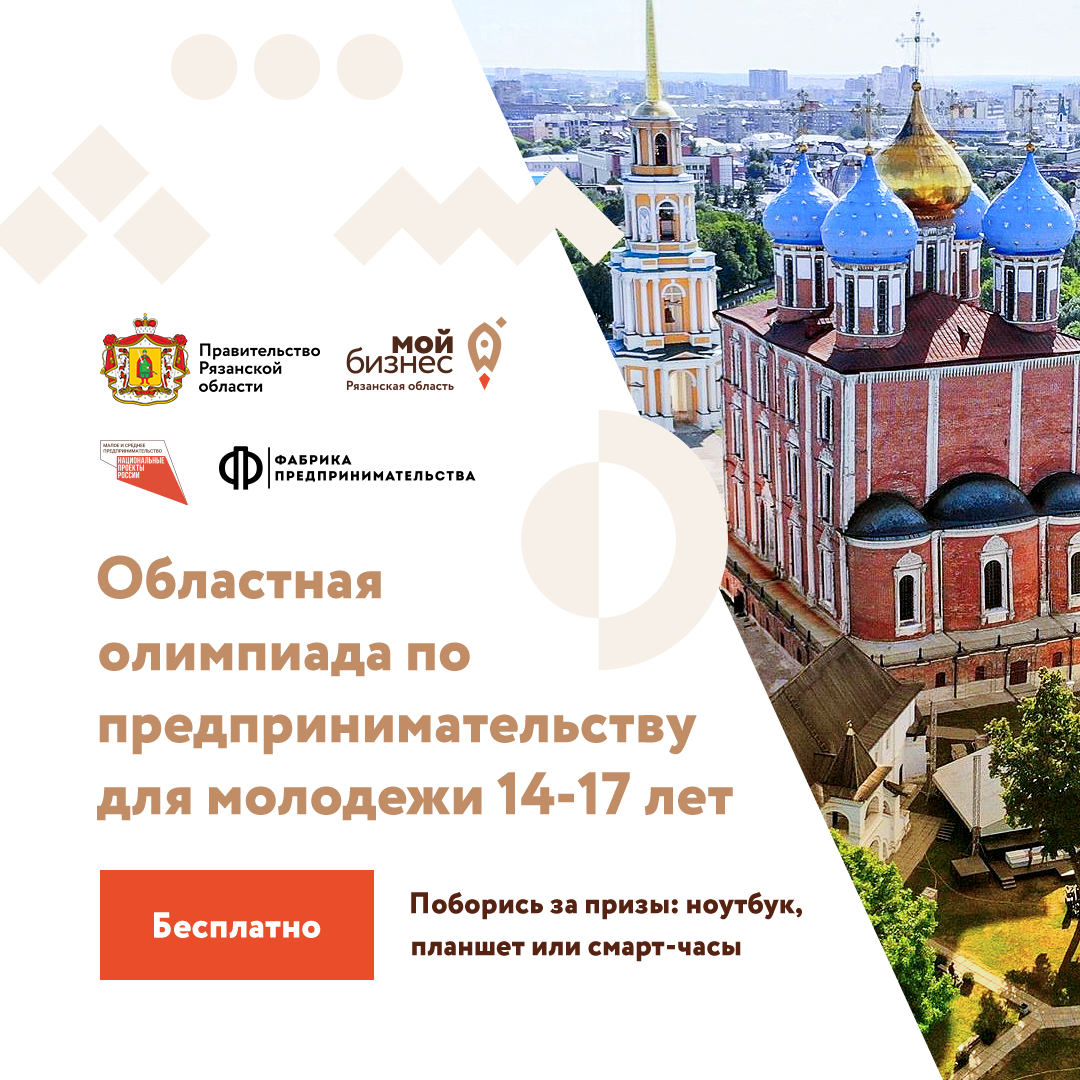 